1.pielikumsMinistru kabineta2016.gada___.___________ noteikumiem Nr.____Akcīzes preču pārvietošanas paziņojums	/заявление о перевозе акцизного товара/	Nr.______/_______	/Statement on the Transport of Excise Goods/	AIZPILDA DRUKĀTIEM BURTIEM /ЗАПОЛНЯЕТСЯ ПЕЧАТНЫМИ БУКВАМИ /TO BE COMPLETED IN BLOCK CAPITALSA sadaļa (Aizpilda visas personas/ Заполняется  всеми лицами/ To be completed by the all persons)B sadaļa (Aizpilda  mehānisko transportlīdzekļu vadītāji/ Заполняется  водителеми / To be completed by the  drivers)C sadaļa (Aizpilda komerciālo mehānisko transportlīdzekļu vadītāji/ Заполняется водителеми комерческого механического транспортного средства / To be completed commercial motor vehicle drivers)Paraksts/подпись заявителя/Signature of the natural person/_____________________________Finanšu ministre	D.Reizniece-OzolaDatums (dd.mm.gg.) /дата (чч,мм.гг.) /date (dd.mm.yy.)/Datums (dd.mm.gg.) /дата (чч,мм.гг.) /date (dd.mm.yy.)/____ ._____. _________ ._____. _____Laiks/время//time/Laiks/время//time/_____ : ____________ : _______Aizpilda, ieceļojot Latvijas Republikā/Заполняется при въезде в Латвийскую Республику//To be completed by entering the Republic of Latvia /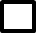 Aizpilda, ieceļojot Latvijas Republikā/Заполняется при въезде в Латвийскую Республику//To be completed by entering the Republic of Latvia /Aizpilda, izceļojot no Latvijas Republikas/Заполняется при выезде из  Латвийской Республики//To be completed by leaving the Republic of LatviaAizpilda, izceļojot no Latvijas Republikas/Заполняется при выезде из  Латвийской Республики//To be completed by leaving the Republic of LatviaVārds /Имя//Name/Vārds /Имя//Name/Uzvārds/Фамилия/SurnameUzvārds/Фамилия/SurnamePersonas kods (ja nav, norāda pases numuru) /персональный код (если нет, то указывается номер паспорта//Personal cod (if not, indicate passport number)/Personas kods (ja nav, norāda pases numuru) /персональный код (если нет, то указывается номер паспорта//Personal cod (if not, indicate passport number)/__ __ __ __ __ __ - __ __ __ __ _________________________________________ __ __ __ __ __ - __ __ __ __ _______________________________________Transportlīdzekļa reģistrācijas numurs/регистрационный номер транспортного средства/ /vehicle registration number/Transportlīdzekļa reģistrācijas numurs/регистрационный номер транспортного средства/ /vehicle registration number/Apliecinu, ka pēdējo 7 dienu laikā/Подтверждаю, что в течении последних 7 дней я//I certify that during the last 7 days I have/Neesmu ieceļojis Latvijas RepublikāНе въезжал в ЛатвийскуюNot entered the Republic of LatviaNeesmu ieceļojis Latvijas RepublikāНе въезжал в ЛатвийскуюNot entered the Republic of LatviaEsmu ieceļojis Latvijas Republikāвъезжал в ЛатвийскуюEntered the Republic of LatviaPreces veids /тип товара//type of goods/Daudzums/количество//amount/Mērvienība/единица//unit/Tabakas izstrādājumi  /табачные изделия/ tobacco products/Tabakas izstrādājumi  /табачные изделия/ tobacco products/Tabakas izstrādājumi  /табачные изделия/ tobacco products/cigaretes /cигареты / cigarettes/gab./шт./pc./cigarillas /сигариллы / cigarillos/gab./шт./pc./cigāri /cигары / cigars/gab./шт./pc./smēķējamā tabaka /курительный табак / smoking tobacco/g/г/gAlkoholiskie dzērieni  /aлкогольные напитки/ alcoholic beverages/Alkoholiskie dzērieni  /aлкогольные напитки/ alcoholic beverages/Alkoholiskie dzērieni  /aлкогольные напитки/ alcoholic beverages/ar spirta saturu vairāk nekā 22 tilp.% (tajā skaitā ar spirta saturu 80 tilp.% vai vairāk) /с содержанием алкоголя свыше алк. 22 % об. (в том числе содержание алкоголя в алк. 80 % об. или более//with an alcohol content above the alc. 22% vol. (including the alcohol content of alc. 80 % or more)/litri/литры//litres/ar spirta saturu līdz 22 tilp.%, izņemot negāzēto vīnu un alu/с содержанием алкоголя до 22 % по объему, за исключением неигристого вина и пива//with alcohol content up to 22 % by volume, except for still wine and beer/litri/литры//litres/negāzēts vīns /неигристое вино /still wine/litri /литры / litres/alus /пиво / beer/litri /литры / litres/Degviela /топливо / fuelDaudzums/количество//amount/Mērvienība/единица//unit/      dīzeļdegviela /дизельное топливо/ diesel fuel/bezsvina benzīns /неэтилированный бензин / 	            /unleaded petrol/bezsvina benzīns /неэтилированный бензин / 	            /unleaded petrol/bezsvina benzīns /неэтилированный бензин / 	            /unleaded petrol/degviela transportlīdzekļa degvielas standarttvertnē /топливо в стандартном топливном баке автомобиля//fuel in the standard fuel tank of a vehicle/degviela transportlīdzekļa degvielas standarttvertnē /топливо в стандартном топливном баке автомобиля//fuel in the standard fuel tank of a vehicle/litri/литры//litres/degviela pārvietojamās tvertnēs/топливо в переносных емкостях//fuel in portable tanks/degviela pārvietojamās tvertnēs/топливо в переносных емкостях//fuel in portable tanks/litri/литры//litres/Komerciālā mehāniskā transportlīdzekļa turētājs (īpašnieka) nosaukumsНазвание владельца коммерческого транспортного средства или держателяCommercial vehicle owner or keeperKomerciālā mehāniskā Transportlīdzekļa turētājs (īpašnieka) reģistrācijas numursРегистрационный номер коммерческого владельца транспортного средства или держателяVehicle holder (owner) of the registration numberNobraukuma (odometra) rādījums /Показания одометра/ OdometerKilometri/километры//kilometers/